Erasmus Mundus Joint Master DegreeMESC+: Materials for Energy Storage and Conversion +Documents to gather for Scholars applicants for an EMJMD Grant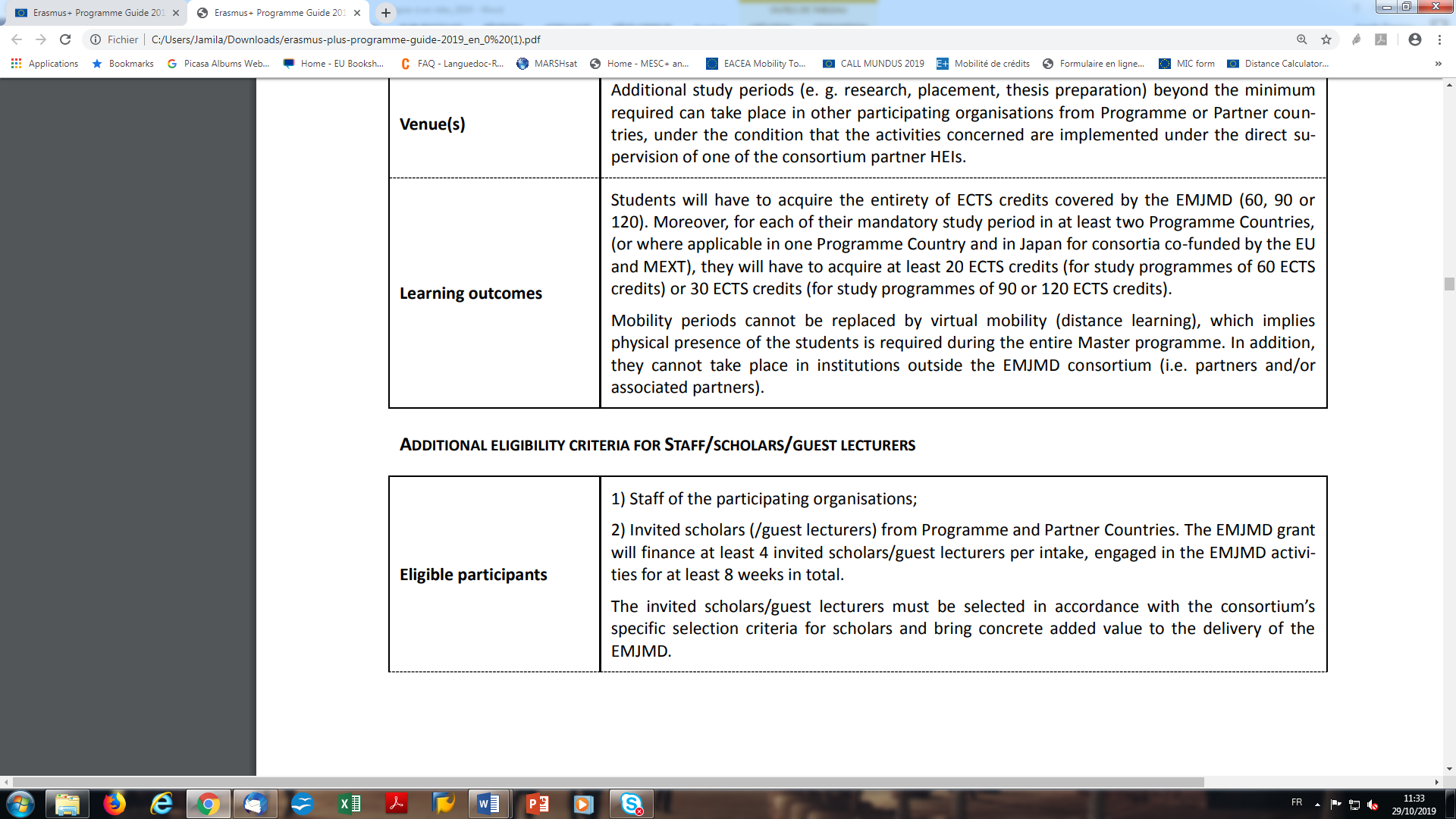 The MESC+ Consortium proposes to grant 1.000 € per week to the staff/scholars/guest lecturers welcomed within our Master programme.Any prospective scholar applicants is required to send their complete application package which includes: This form filled (see below)A copy of your passport or ID cardA detailed Curriculum Vitae with the list of publicationsA certificate of current employmentA copy of your last degreeA statement of purposeOne recommendation letterWe invite you to visit our www site (https://mesc-plus.eu/), consult our detailed curriculum and suggest Teaching Units into which you would like to participate. Feel free to ask to the MESC+ partners any help you may need. We wish you good luck for your application.Please save this form as a word file (MESC_scholar_applicantname.doc) and send it backto the MESC+ coordinating team before 30th of June 2023:christian.masquelier@u-picardie.frjamila.tamimy@u-picardie.frjulie.bodelu@u-picardie.frSURNAMEFirst given nameNationalityDate of birthHome addressEmail addressPresent working InstitutionProfessional addressCountryDuration of Scholarship asked (in weeks)Dates when you would be ready to comeField of expertiseConsortium partners where you wish to go (indicate two partners minimum)